2019-1-TR01-KA204-073853Supporting and Enhancing Common Humanistic Values and Basic Sufficiencies to Refugees on the way of Becoming Global Citizen Project (Projektas „Bendrų humanistinių vertybių ir pagrindinių pakankamumo pabėgėliams rėmimas ir stiprinimas siekiant tapti pasauliniu piliečiu“)Bendrųjų žmogiškųjų vertybių įgijimo metodinių pagrindų kursų programa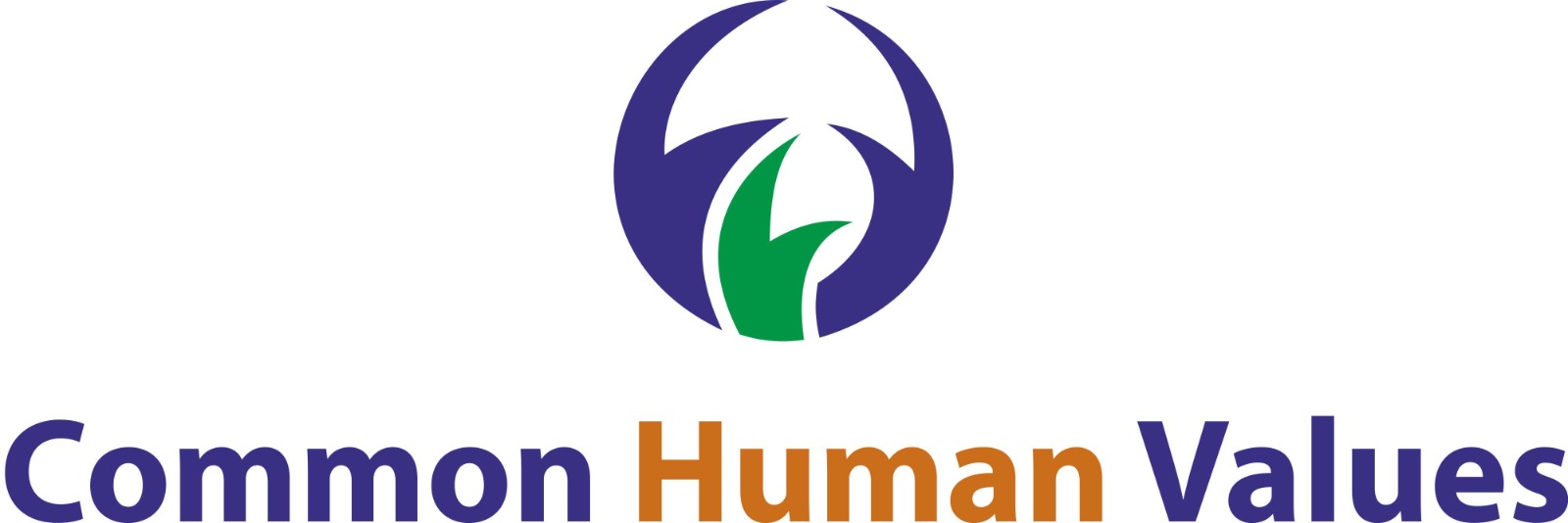 TURINYSPROGRAMABendrų žmogiškųjų vertybių įgijimo metodinis pagrindas/kursų programaPROGRAMOS PAGRINDASES Erasmus+ suaugusiųjų švietimas 2019-1-TR01-KA204-073853 „Bendrųjų humanistinių vertybių ir pagrindinių pakankamumo pabėgėliams rėmimas ir stiprinimas siekiant tapti globaliu piliečiu“ projektas. Tarybos rezoliucija dėl naujos Europos suaugusiųjų mokymosi darbotvarkės.2021 m. lapkričio 29 d. Europos Sąjungos (ES) Tarybos priimtoje rezoliucijoje dėl naujos Europos suaugusiųjų mokymosi darbotvarkės pabrėžiama, kad reikia gerokai padidinti suaugusiųjų dalyvavimą formaliajame, neformaliajame ir savaiminiame mokyme.Naujojoje Europos suaugusiųjų mokymosi darbotvarkėje pateikiama vizija, kaip suaugusiųjų mokymasis turėtų vystytis Europoje iki 2030 m. šiose penkiose prioritetinėse srityse:a) suaugusiųjų mokymosi valdymas – daug dėmesio skiriant visos vyriausybės nacionalinėms strategijoms ir suinteresuotųjų šalių partnerystei;b) mokymosi visą gyvenimą galimybių pasiūla ir panaudojimas tvariai finansuojant;c) prieinamumas ir lankstumas – prisitaikyti prie suaugusiųjų poreikių;d) suaugusiųjų mokymosi kokybė, teisingumas, įtraukimas ir sėkmė – pabrėžiant suaugusiųjų mokymosi personalo profesinį tobulėjimą, tiek besimokančiųjų, tiek personalo mobilumą, kokybės užtikrinimą ir aktyvią paramą nepalankioje padėtyje esančioms grupėms;e) žaliųjų ir skaitmeninių perėjimų ir susijusių įgūdžių poreikiai.Jungtinių Tautų 2030 m. tvaraus vystymosi tikslai;Tikslas 6. Užtikrinti vandens ir sanitarijos prieinamumą ir tvarų valdymą visiems.Tikslas 7. Užtikrinti prieigą prie prieinamos, patikimos, tvarios ir modernios energijos visiems.Tikslas 13. Imtis skubių veiksmų kovojant su klimato kaita ir jos padariniais.Tikslas 14. Išsaugoti ir tvariai naudoti vandenynus, jūras ir jūrų išteklius tvariam vystymuisi.Tikslas 15. Apsaugoti, atkurti ir skatinti tvarų sausumos ekosistemų naudojimą, tvariai valdyti miškus, kovoti su dykumėjimu, sustabdyti žemės degradaciją bei sustabdyti biologinės įvairovės nykimą.Pareiškimai pagal 2030 m. darbotvarkę: https://sdgs.un.org/2030agenda Pagrindinis Tautinio švietimo įstatymas Nr. 1739, paskelbtas 1973-06-24 „Valstybės žiniose“ Nr. 14574,Valstybės švietimo ministerijos Mokymosi visą gyvenimą įstaigų reglamentas, paskelbtas 2018-04-11 „Valstybės žiniose“ numeriu 30388,Neformaliojo švietimo įstaigų bendrųjų kursų programa, kuri priimta Švietimo tarybos 2016-04-20 sprendimu ir pažymėta 19 numeriu,Tautinio švietimo pagrindinis įstatymas Nr. 1739, paskelbtas 1973-06-24 „Valstybės žiniose“ Nr. 14574,Visuomenės švietimo veiklos įgyvendinimo direktyva, paskelbta Pranešimų žurnale, 2011 m. birželio 8 d., numeris 2645,9. Savivaldybės įstatymas Nr. 5393, paskelbtas 2005-07-13 „Valstybės žiniose“ Nr. 25874.DALYVAVIMO PROGRAMOJE SĄLYGABūti 17 metų.PEDAGOGŲ KVALIFIKACIJAĮgyvendinant kursų programą, treneriai skiriami tokia prioritetų tvarka: Tie, kurie baigė instruktorių mokymus apie Bendrąsias žmogiškąsias vertybes (I modulis), Urbanizaciją socialiniame gyvenime ir institucinę kultūrą (II modulis), Daugiakultūriškumą, Pasaulio pilietybę, žmogaus būtį ir dorybę (III modulis).Pagal Švietimo ir disciplinos tarybos paskelbtą „Dėstymo sričių, skyrimo ir paskaitų principų lentelę“.a) Paskirtieji mokytojais psichologinio konsultavimo, orientavimo, arabų, anglų, sociologijos, meno ir profesinio mokymo, turkų kalbos ir literatūros, turkų kalbos, socialinių mokslų, geografijos, istorijos, biologijos, chemijos, fizikos srityse.Tie, kurie turi kvalifikaciją būti paskirti šių sričių mokytojais, jei nepavyks rasti mokytojo.Tie, kurie turi psichologinio konsultavimo gaires, arabų, anglų, sociologijos, meno ir profesinio mokymo, turkų kalbos ir literatūros, turkų kalbos, socialinių mokslų, geografijos, istorijos, biologijos, chemijos, fizikos, nustatytas pagal „Mokymo sričių lentelę, paskyrimas ir Mokymo principai“ kurias išleido Švietimo ir drausmės taryba.Turintiems psichologinio konsultavimo orientavimo, arabų, anglų kalbos, sociologijos, meno ir profesinio mokymo, turkų kalbos ir literatūros, turkų kalbos, socialinių mokslų, geografijos, istorijos, biologijos, chemijos, fizikos pedagoginio ugdymo pažymėjimą.	6. Asmenys, kurie yra arba gali būti paskirti mokytojais, jei mokytojo nepavyksta rasti.	7. Visuomenės švietimo centruose gaunantys „Meistro trenerio“ pažymėjimą.	8. Tie, kurie baigia viešojo administravimo mokymus.	9. Tie, kurie gauna religinį išsilavinimą.6. Mokytojais/instruktoriais skiriami savivaldybių tęstinio mokymo centruose, Viešojo švietimo centruose, Šeimos darbo ir socialinių paslaugų direkcijose, universitetuose ir kitose suaugusiųjų švietimą teikiančiose institucijose dirbantys „mokytojai“, „meistrai“ ir „instruktoriai“.PROGRAMOS TIKSLAITikimasi, kad asmuo, baigęs Bendrųjų žmogiškųjų vertybių įgijimo kursų programą, įgis toliau nurodytas vertybes:Pasaulio pilietiškumo suvokimo siekimas,Bendrųjų žmogiškųjų vertybių pripažinimas,Mokėti identifikuoti ir atpažinti individualias vertybes,Socialinių ir ekologinių vertybių pripažinimas, Suvokti individualių ir socialinių vertybių svarbą žmogaus gyvenime,Vertybinio ugdymo svarbos socialiniame gyvenime suvokimas,Atpažinti ir prisitaikyti prie visuomenės, kurioje gyvena, materialinių ir dvasinių vertybių,Ekologinių vertybių mokymasis ir jų taikymas kasdieniame gyvenime kaip visuotinė vertybė suvokiant jų svarbą,Asmens gyvybinių tikslų nustatymas, šių tikslų integravimo su bendražmogiškomis vertybėmis užtikrinimas,
Urbanizacijos ir įmonių kultūros suvokimo socialiniame gyvenime didinimas,Miesto tvarumas, formuojant urbanistinio ir aplinkosauginio sąmoningumo kultūrą,Suvokti miestiečių indėlį į miesto tvarumą,Išmanyti bendras miesto socialinės infrastruktūros teritorijas ir bendrus gamtos išteklius,Gebėti suvokti žmonių vaidmenį miesto gyvenimo tvarumui,Sugyvenimo įgūdžių ugdymas tokiose erdvėse kaip namai, butai, gatvės, aikštės ir kt.,Turėti informacijos apie tokias paslaugas kaip apgyvendinimas ir infrastruktūra, tarpmiestinis ir miesto transportas,	17. Žinoti socialines asmeninio bendravimo taisykles,Migracijos ir urbanizacijos apibrėžimų suvokimas,Suvokti problemas, su kuriomis susiduria miestai dėl migracijos pasekmių,Suvokti miesto ir urbanistikos apibrėžimus,Turėti informaciją apie miesto, kuriame gyvena, įstaigas ir teikiamas paslaugas,Pripažinti neatidėliotinus ir svarbius dalykus, gaunant naudos iš sveikatos sistemos, suvokti, kaip svarbu pasiekti didžiąją sveikatos sistemos dalį,Išmokti integruoti privilegijas, suteiktas dėl priklausymo jausmo, pagal šiandienos sąlygas,Turėti informaciją apie bibliotekas, komunalines paslaugas, socialines patalpas, vandenį, kanalizaciją, viešąjį transportą, elektrą, transportą, parkus ir sodus,Aplinkos apibrėžimo ir apimties paaiškinimas,Turėti žinių apie aplinkosauginį sąmoningumą ir aplinkos apsaugą,Aplinkos taršos sampratos apibrėžimas,Aplinkos taršos priežasčių ir pasekmių nepripažinimas,Šalies, kurioje jie gyvena, klimato kaitos prognozių apibrėžimas,Piliečių vaidmenų apibrėžimas užkertant kelią aplinkos taršai,Jautrumas aplinkai ir aktyvus dalyvavimas saugant aplinką,Sveikos aplinkos kūrimo metodų kūrimas ir šių metodų taikymas,Turėti tokio lygio žinių, kurios gali atnešti teigiamą aplinkinių elgesį formuojant aplinkosauginį sąmoningumą,Jautriai vertinti gamtinės aplinkos ir gamtos išteklių apsaugą,Aukštas informuotumo lygis pagrindinių žmogaus teisių ir aplinkos valymo klausimais (eisme, parduotuvėse, mokyklose, viešosiose vietose ir kt.),	Didesnis supratimas apie ateities kūrimą pasauliniame gyvenime,Plėtoti idėjas apie „gerą ateitį“ ir „žmoniškumą ateityje“,Teigiamo požiūrio į darnų miesto gyvenimą formavimas,Šalies, kurioje jie gyvena, žmonių elgesio ir įpročių paaiškinimas,Sužinoti apie savo teises ir pareigas šalyje, kurioje jie yra, ir atitinkamai elgtis,Išmanyti šalies, kurioje gyvena, kalbą, istoriją, kultūrą ir pagrindines institucijas,Prisitaikymas prie visuomenės, kurioje gyvena, taisyklių ir tvarkos, ir nesielgti taip, kad trukdytų kitiems,Mokytis visuotinių žmogiškųjų vertybių ir integruoti jas į savo gyvenimą,Ekologinių vertybių pripažinimas ir klasifikavimas,Ekologinio sąmoningumo ugdymas ir atsakomybės už aplinką prisiėmimas,Informuotumo apie atsinaujinančios energijos sąvoką ugdymas,„Daugiakultūriškumo“ sąvokos pripažinimas,Pasaulio pilietybės arba pasaulinio pilietiškumo supratimo įgijimas,Suvokti dorybės vietą ir svarbą asmeniniame ir visuomeniniame gyvenime,Bendrų žmonijos dorybių ir jausmų pripažinimas,Žinoti pagrindinius kriterijus, kuriuos turi turėti doras žmogus,„Drugelio efekto“ diskurso semantinio turinio suvokimas,Suvokti tvaraus pasaulio svarbą.PROGRAMOS ĮGYVENDINIMO PAAIŠKINIMAI1. Bendrų žmogiškųjų vertybių įgijimo metodinė struktūra / kursų programa ES Erasmus+ suaugusiųjų švietimas 2019-1-TR01-KA204-073853 Bendrų humanistinių vertybių ir pagrindinių pakankamumo pabėgėliams palaikymas ir stiprinimas kelyje tapti pasauliniu piliečiu. Pagal paramos projektą ir apimtį Pagrindinių žmogiškųjų vertybių dalyko kompetencijų ugdymas), vietinė partnerė Kayra Yoyelem Eğitim-Research-Engineering Consultancy Ltd., vadovaujama Gaziantep universiteto. Šv., vadovaujant Gaziantepo metropoliteno savivaldybei, Stambulo technikos universitetas, Portugalija/Lousada savivaldybė, Lietuva/Asociacıja Tavo Europa, Ispanija/Ajuntament de Villanueva de Castellon, bendradarbiaujant su ekspertais, dėstytojais ir mokytojais.2. Bendrų žmogiškųjų vertybių įgijimo metodinis pagrindas/Kursų programa. Gali būti taikoma ugdymui tinkamose aplinkose savivaldybių tęstinio mokymo centruose, Visuomeninio švietimo centruose, Šeimos, darbo ir socialinių paslaugų direkcijose, universitetuose ir kitose suaugusiųjų mokymo įstaigose.3. Apie bendražmogiškas vertybes (I modulis), Urbanizaciją socialiniame gyvenime ir institucinėje kultūroje (II modulis), Multikultūralizmo, Pasaulio pilietiškumo Žmogaus būties ir dorybės (III modulis). Ugdymo moduliai, sukurti pagal projektą, pavadintą Metodiniai pagrindai / Kursų programa Bendro žmogaus ugdymui. Vertybes turėtų taikyti instruktoriai, baigę trenerio mokymus.4. Bendrų žmogiškųjų vertybių įgijimas Metodinio pagrindo/Kurso programos tikslais ir turiniu; Juo siekiama perteikti kurse dalyvaujantiems asmenims vertybes, pateiktas žemiau esančioje lentelėje ir tokiu būdu ugdyti asmenis.
4. Programos metu turi būti remiamas aktyvus individo dalyvavimas mokymesi, suteikiant galimybę atlikti smalsumo žadinimo, planavimo, tyrimo, atradimo, analizės, gilinimo, dalijimosi ir pritaikymo gyvenime veiklą.5. Įgyvendinant programą, orientavimo paslaugas teikiantys dėstytojai turėtų būti gidu, kuris prisidės prie asmenų kompetencijų kaitos ir tobulėjimo.6. Mokymosi-mokymo veikloje turi būti naudojami mokymosi-mokymo metodai, metodai ir strategijos, kurios daro dalyvius aktyvius pagal dalyvio lygį, ugdymo aplinką ir aplinkos veiksnius. Reikėtų pasirūpinti, kad pasirinktos technikos būtų pakankamos, kad patiktų asmenims, turintiems individualių ir kultūrinių skirtumų.	7. Aiškinant dalykus asmenims turėtų būti naudojami turiniui ir mokymuisi tinkami mokymo metodai ir strategijos.PROGRAMOS KREDITASBendrųjų žmogiškųjų vertybių įgijimo metodinio pagrindo/kursų programos dalyviams kreditai neįskaitomi.PROGRAMOS TRUKMĖ IR TURINYSBendrųjų žmogiškųjų vertybių įgijimo metodinė programa / Kurso programos trukmė; Iš viso paskaičiuota 20 pamokų valandų, ne daugiau kaip 6 pamokos valandos per dieną. Šių laikotarpių pasiskirstymas pagal dalykus pateiktas žemiau esančioje lentelėje.TURINYSMODULIS I.MODULIO TURINIO INFORMACIJA/ PAVADINIMAI1. BENDROSIOS ŽMOGAUS VERTYBĖS UGDYMAS1.1- Kodėl buvo reikalingas bendrųjų žmogiškųjų vertybių ugdymas?1.2- Kokie konkretūs tikslai, kurių reikia siekti bendrų žmogiškųjų vertybių mokymuose?1.2-1- Kas yra vertybė?1.2-2- 10 pagrindinių / bendrų žmogiškųjų vertybių pagal Shwartzą1.2-3- Vertybių charakteristikos1.2-4 Vertybių funkcijos2- INDIVIDUALIOS VERTYBĖS2.1- Kokios yra individualios pagrindinės vertybės?2.1- A- Kitos asmeninės pagrindinės vertybės3- SOCIALINĖS VERTYBĖS3-1. Socialinių vertybių charakteristikos:3-2. Socialinių vertybių funkcijos:3-3. Kas yra socialinės vertybės?
4- UNIVERSALIOS ŽMONĖS VERTYBĖS IR EKOLOGINĖS VERTYBĖS4.1- Visuotinės žmogiškosios vertybės4.2- Ekologinės vertybės4.2-2-A- Meilė aplinkai4.2-2-B- Pagarba aplinkai4.2-2-C- Ekologinė iniciatyva ir dalyvavimas4.2-2-D- Atsakomybė už aplinkos apsaugą4.2-2-E- Ekologinis sąmoningumas4.2-2-F- Ekologinis jautrumas4.2-2-G- Ekologinė atsakomybė4.2-1- Kodėl ekologinės vertybės yra svarbios?4.2-2- Ekologinių vertybių klasifikacija4.2-3- Piliečių vaidmuo užkertant kelią aplinkos taršai4.2-3- A) Atliekų mažinimas4.2-3- B) Plastiko naudojimo mažinimas4.2-3- C) Ekologinės kelionės4.2-3- D) Sodai ir kompostas4.2-3- E) Energijos taupymas4.2-3- F) Atsinaujinančios energijos naudojimas4.2-3- G) Maisto nešvaistymas4.2-3- H) Tausojančių drabužių dėvėjimas4.2-3- I) Diržo įtempimas4.2-3- İ) Solidarumas4.2-3- J) Bendra atsakomybė4.2-3- K) Empatija4.2-3- L) Nuoseklumas5.  GEROSIOS PRAKTIKOS PAVYZDŽIAI5.1-A) Portugalijos pavyzdys5.1-B) Ispanijos pavyzdys5.1-C) Lietuvos pavyzdys5.1-D) Turkijos pavyzdys6. VERČIŲ NUSTATYMAS6.1- Naudoti metodai ir technikos6.1- A) 1 metodas6.1- B) 2 metodas6.2- Kas yra protingas tikslas?6.3- Kaip nustatomas tikslas?6.4- Vertybių integracija7. VERTINIMAS IR ĮVERTINIMAS7.1- A Lūkesčių tyrimas7.1- B Grįžtamasis ryšys7.1- C Pasitenkinimo tyrimas7.1- D PasiūlymaiMODULIS II.MODULIO TURINIO INFORMACIJA/ PAVADINIMAI1. URBANIZACIJA IR INSTITUCINĖ KULTŪRA SOCIALINIAME GYVENIME

1.1 Socialinis gyvenimas ir miestų gimimas istoriniame procese1.2 Migracija ir urbanizacija	1.2.1 Problemos, su kuriomis susiduria miestai dėl migracijos priežasčių1.3 Miestas ir miesto koncepcija1.4 Miesto kultūra ir miesto tvarumas	1.4.1 Piliečių indėlis į miesto tvarumą	1.4.2 Kaip gyventi mieste? Kas yra miesto sąmonė?1.5 Bendros socialinės ir infrastruktūros zonos bei bendri gamtos ištekliai mieste1.6 Kolektyvo kultūra	1.6.1 Įstaigos, teikiančios bendras socialines ir infrastruktūros paslaugas miesto gyvenime1. GAMTOS IŠTEKLIŲ NAUDOJIMAS IR APSAUGA, BENDROS MIESTŲ GYVENIMO SRITYS, SUŽINOJIMAS
1.1 Žmogiškumas ir tvarus gyvenimas šiandienos ir ateities pasaulyje1.2 Aplinkos apibrėžimas1.3 Aplinkosauginis supratimas ir aplinkos apsauga1.4 Aplinkos taršos samprata1.5 Aplinkos taršos priežastys ir pasekmės1.6 Piliečių vaidmuo užkertant kelią aplinkos taršai (vertybės, kurias galime suvokti kaip pasaulio piliečiai)2. GAMTOS IŠTEKLIŲ NAUDOJIMAS IR APSAUGA, BENDROS MIESTŲ GYVENIMO SRITYS, SUŽINOJIMAS2.1 Žmogiškumas ir tvarus gyvenimas šiandienos ir ateities pasaulyje2.2 Aplinkos apibrėžimas2.3 Aplinkosauginis sąmoningumas ir aplinkos apsaug2.4 Aplinkos taršos samprata2.5 Aplinkos taršos priežastys ir pasekmės2.6 Piliečių vaidmuo užkertant kelią aplinkos taršai3. VERTINIMAS IR ĮVERTINIMAS3.1- A) Lūkesčių tyrimas3.1- B) Grįžtamasis ryšys 3.1- C) Pasitenkinimo tyrimas3.1- D) PasiūlymaiMODULIS III. MODULIO TURINIO INFORMACIJA/ PAVADINIMAI1. MULTIKULTURALIZMAS, PASAULINIO PILIETYBĖ, ŽMONĖS IR DORYBĖ1.1- Kodėl prireikė šio modulio?1.2- Daugiakultūriškumo ir pasaulio pilietiškumo suvokimas1.2- A Daugiakultūriškumas1.2- B Pasaulio pilietiškumo suvokimas1.2.1- Pasaulio pilietybė arba pasaulinė pilietybė1.2.2- Sąmoningumas ir elgesys, kuriuos reikia įgyti suprantant pasaulinį pilietiškumą arba pasaulio pilietiškumą2. ŽMONĖS IR DORYBĖ2.1- Bendros žmogaus dorybės ir jausmai2.2- Pagrindiniai kriterijai, kuriuos turi turėti doras žmogus3. DRUGELIO EFEKTAS (SĄVEIKA NUO VIETINĖS Į UNIVERSALIĄ)3.1 Istorijos4. VERTINIMAS IR ĮVERTINIMAS4.1- A Lūkesčių tyrimas4.1- B Grįžtamasis ryšys4.1- C Pasitenkinimo tyrimas4.1- D PasiūlymaiVERTINIMO IR ĮVERTINIMO PRINCIPAI
Bendrų žmogiškųjų vertybių įgijimo metodinė pagrindų programa / kursų programa, siekiant įvertinti, ar programa pasiekia savo tikslus, visos mokymosi veiklos, lankomumas pamokose, dalyvavimas veikloje ir jų atitikimas, reguliarus grįžtamasis ryšys kiekvienos temos pabaigoje, pasitenkinimo apklausos, klausimai-atsakymai, minčių lietus. Turėtų būti naudojami įvairūs metodai; tačiau šių studijų pažymių vertinimas neturėtų būti atliekamas.UGDYMO PRIEMONĖS, KURIAS NAUDOTI TAIKANT PROGRAMĄ1. Programos įgyvendinimo procese ES Erasmus+ suaugusiųjų švietimas 2019-1-TR01-KA204-073853 Bendrų humanistinių vertybių ir pagrindinių pakankamumo pabėgėliams palaikymas ir stiprinimas kelyje tapti globaliu piliečiu Projekto paramos ir plėtros projektas, Bendrosios žmogiškosios vertybės (I modulis), Urbanizacija socialiniame gyvenime ir institucinė kultūra (II modulis), Daugiakultūriškumas Pasaulio pilietiškumas Žmogus ir dorybė (III modulis). Reikėtų naudoti ugdymo modulius. Norėdami pasiekti šiuos modulius, žr. http://commonhumanvalues.gantep.edu.tr2.  Tęstinio mokymo centruose, ypač socialinėse srityse, modulis gali būti pateikiamas tolygiai kiekvienos pamokos pradžioje arba pabaigoje grupėse, susidedančiose iš skirtingų sociokultūrinių struktūrų. Antrasis būdas, priklausomai nuo dėstytojų, dėstančių kursą tęstinio mokymo centruose planavimo ir iniciatyvos, gali būti duodamas kurso pradžioje, viduryje arba pabaigoje 20 valandų.
	3. Svarbu, kad naudojamos išteklių priemonės ir medžiagos atitiktų mokymą, metodus ir technikas, kurie leis pasiekti programos tikslus. Kai kurie įrankiai ir medžiagos, kurias reikia naudoti:Bendrosios žmogiškosios vertybės (I modulis), Urbanizacija socialiniame gyvenime ir institucinė kultūra (II modulis), Daugiakultūriškumas Pasaulio pilietiškumas Žmogus ir dorybė (III modulis) Ugdymo modulių knygelė, žr.. http://commonhumanvalues.gantep.edu.trInteraktyvioji mokymo medžiaga; Kompiuteris, projektorius, Išmanioji lentaPlakatasBrošiūrosNuotraukosAfišosŽurnalaiTV• 	Mokomoji programa, dokumentiniai filmai, trumpametražiai filmai, kompaktiniai diskai ir kt.SERTIFIKAVIMAS	 
Baigusiems programą išduodamas dalyvavimo pažymėjimas.VertybėsMeilė ir pagarba          Gerumas ir dorybėPatikimumas ir tikslumasAtsakomybėTeisingumasKantrybėSąžiningumasEmpatija          Taisyklių laikymasis          SolidarumasTemosLaikotarpis (trukmė / valanda)1. Bendrųjų žmogiškųjų vertybių ugdymas, individualios visuotinės žmogiškosios vertybės ir ekologinės vertybės42. Vertybių nustatymas, tikslų nustatymas, tikslų ir vertybių integravimas, dirbtuvės studijos43. Urbanizacija ir institucinė kultūra socialiniame gyvenime44. Gamtos išteklių ir bendrų erdvių naudojimo ir apsaugos miesto gyvenime suvokimas45. Daugiakultūriškumas, pasaulio pilietiškumas, žmonės ir dorybė26. Drugelio efektas (sąveika nuo vietinės iki tarptautinės)2IŠ VISO20